Vendor Application: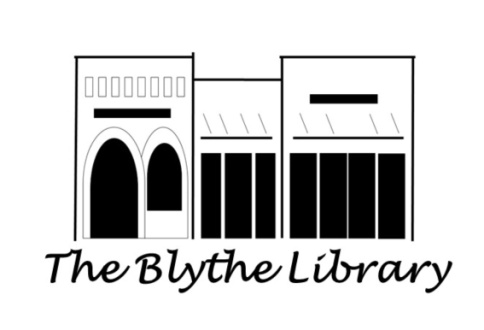 A Christmas Bazaar at The CommonsSaturday, December 7th , 10 am –4 pm“The Commons” 524 Railroad Ave., Blythe, GA We are so pleased that you are considering joining us for our Christmas Bazaar. Please review the following information, complete the application below and submit via one of the following options: infoImportant Bazaar information: The cost for our limited indoor space is $25. Spaces are 8’ wide and 6’deep.  We also have 10x10 outdoor spaces available for $25. Larger outdoor spaces available first come/first serve.This event is RAIN OR SHINETables are available to rent for an additional $10 each.All vendors must be set up by 9:45 am.  No exceptions!All vehicles will need to be moved away from the building to designated parking areas, after unloading. This is a family type event: No inappropriate items will be allowed for sale. No weapons for sale. No foul language. Any vendor not following this request could be asked to leave.Only one vendor per trademarked company.All spaces are on a first come, first serve basis. Registration closes on November 15th. Payment is expected with application. You will receive an email stating that your application has been accepted.Electricity is available, but you will need to let us know that you require it for your table.Rental fees are non-refundable, unless event is canceled by event sponsors.All rental fees benefit The Blythe Library.PM a picture or collage of some of your items, for us to showcase on our FB event page.All vendors are encouraged to donate one item for benefit raffle. We are also having a Baking Competition this year. More info. will be available closer to the event.--------------------------------------------------------------------------------------------------------------------Please fill out completely and print clearly:Name:________________________________________________  Phone number: ___________________________Mailing Address: _________________________________________________________________________________Email: (This will be our primary form of contact) ____________________________________________________I would like to sell (please list all types of items, so we do not have too many of the same types of vendors)____________________________________________________________________________________________________________________________________________________________________________________________ I would like to rent:    ___ indoor $25 space.        ___10x10 outdoor $25 space.  ___ Yes, I will need electricity. mail application and check to:The Blythe Library526 Railroad Ave., Blythe, GA 30805 c/o Library Boardemail application to libraryboardchair@gmail.comand pay via PayPalinfo@theblythelibrary.com (please add $1 to help with fees or send Friends/Family)